                            FEDERAÇÃO PAULISTA DE KUNG FU - WUSHU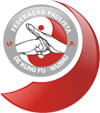 CLASSIFICADOSCAMPEONATO PAULISTA – Vinhedo -  2015TAOLU INTERNO TRADICIONALBA GUA ZHAN (Juvenil) MascGUILHERME HENRIQUE SARTORI                                 TEMPLO IPAME                             1°ColocadoXING YI QUAN (Adulto) MascRONALDO FOGUERAL 			              SHAOLIN BOTUCATU                           1°ColocadoTAIJIQUAN TRADICIONAL ESTILO YANG – (Atleta Categoria Especial)GUILHERME J.D. AUGUSTO			SHAOLIN BOTUCATU                           1°ColocadoOUTROS ESTILOS TRADICIONAIS – OUTRAS ARMAS -  (Atleta Categoria Especial)GUILHERME J.D. AUGUSTO			SHAOLIN BOTUCATU                           1°ColocadoTAIJIQUAN TRADICIONAL ESTILO YANG  - (Adulto) MascEDGAR KOJI KARASAWA                  SOC.BRA. DE TCC E CULTURA ORIENTAL             1°ColocadoTAIJIJIAN TRADICIONAL ESTILO YANG-ESPADA - (Adulto) MascEDGAR KOJI KARASAWA                    SOC.BRA. DE TCC E CULTURA ORIENTAL           1°ColocadoTAIJIQUAN TRADICIONAL ESTILO YANG ( SENIOR ) MASCHEMERSON C. OLVEIRA 	                ASSOC. LONG TEH WUSHU                             1°ColocadoEDSON AFONSO SERAFIM 	           INSTITUTO VIANA DE ARTES MARCIAS              2°ColocadoTAIJIJIAN TRADICIONAL ESTILO YANG –ESPADA (SENIOR) MASCHEMERSON C. OLVEIRA 	                ASSOC. LONG TEH WUSHU                             1°ColocadoEDSON AFONSO SERAFIM 	           INSTITUTO VIANA DE ARTES MARCIAS              2°ColocadoTAIJI TRADICIONAL ESTILO YANG –OUTRAS ARMAS -  ( SENIOR ) MASCEDSON AFONSO SERAFIM                        INSTITUTO VIANA DE ARTES MARCIAS           1°ColocadoOUTROS TAOLUS INTERNOS TRADICIONAIS –OUTRAS  ARMAS (3'-4')EDUARDO VIEIRA				SHAOLIN CHAN KUNG FU                    1°ColocadoTAOLU INTERNO MODERNOTAIJIJIAN BASICO COMPULSÓRIO 16  – (Espada)  - Juvenil FemininoILEANA SAMARA ARGOLO LOUZANO	                         Ass.GARRA DE TIGRE        1°ColocadoTAIJIQUAN BASICO COMPULSÓRIO 24  - Juvenil FemininoBEATRIZ GONÇALVES PEREIRA                 GRÊMIO RECREATIVO BARUERI             1°ColocadoTAIJIJIAN BASICO COMPULSÓRIO 32 - Juvenil Feminino BEATRIZ GONÇALVES PEREIRA 	    GRÊMIO RECREATIVO BARUERI             1°ColocadoTAIJIQUAN BASICO COMPULSÓRIO 24  - Senior  FemininoVERONICA F. M. ALMEIDA				CEAMC                                  1°ColocadoMARIA DE FATIMA DOS SANTOS	   GRÊMIO RECREATIVO BARUERI                2°ColocadoTAIJIQUAN BASICO COMPULSÓRIO 24  - Adulto FemininoJULIANA SAMPAIO DA COSTA                                                CEAMC                           1°ColocadoTAIJIQUAN AVANÇADO YANG STANDARD - Senior FemininoKAZUKO SAKATA HAYAKAWA   	                               CEAMC                          1°Colocado       TAIJIJIAN AVANÇADO YANG STANDARD - Senior FemininoKAZUKO SAKATA HAYAKAWA   		                 CEAMC                          1°ColocadoTAIJIQUAN AVANÇADO YANG STANDARD – - Adulto FemininoKRYSNA DE CAMARGO A.PEREIRA 		                 CEAMC                          1°ColocadoTAIJIJIAN AVANÇADO YANG STANDARD - Adulto FemininoKRYSNA DE CAMARGO A.PEREIRA 			    CEAMC                         1°ColocadoTAIJIQUAN AVANÇADO YANG STANDARD – Senior MasculinoHEMERSON C. OLVEIRA 			ASSOC. LONG TEH WUSHU         1°ColocadoTAIJIJIAN AVANÇADO YANG STANDARD – Senior MasculinoHEMERSON C. OLVEIRA 	               	ASSOC. LONG TEH WUSHU          1°ColocadoTAIJIQUAN BASICO COMPULSÓRIO 24  - Adulto MasculinoPEDRO MARCELO ADRIAN HERBAS			      CEAMC                          1°ColocadoTAIJIQUAN AVANÇADO YANG STANDARD – Adulto MasculinoSAMUEL RIBEIRO DOS SANTOS NETO	                                  CEAMC                          1°ColocadoTAIJIJIAN AVANÇADO YANG STANDARD – Adulto Masculino SAMUEL RIBEIRO DOS SANTOS NETO                                      CEAMC                          1°Colocado					******RESPONSÁVEL DIRETOR  DE INTERNOS – FPKF     -     WILLIAM F. PENSE diretorinternos.fpkf@gmail.com